Update from the CPM Focus Group on safe provision of food and other humanitarian aid(Prepared by the focus group on safe provision of food and other humanitarian aid and IPPC secretariat)The focus group on safe provision of food and other humanitarian aid (FGSA) was established after agreement by the sixteenth meeting of the Commission on Phytosanitary Measures (CPM-16) in 2022, to the proposal by the Standards Committee (SC) and the Implementation and Capacity Development Committee (IC) to explore ways to address this complex issue.The summary of the membership of the focus group is provided below and in the webpage on the IPP. Also on the webpage, the terms of reference of the focus group.IPPC Secretariat contact:Up to September 2023, the FGSA has met six times – five times virtually and once in person in Nadi, Fiji in February 2023. It was at this face-to-face meeting that much of the work to address the Terms of Reference (ToR) (Appendix 1) occurred. In addressing the ToR, the outcomes of the FGSA include:Acknowledgement that “Saving lives is of the utmost importance, noting that there are other considerations to be made regarding the provisions of safe movement of aid”.Agreement that revising the adopted CPM Recommendation (R09): Safe provision of food and other humanitarian aid to prevent the introduction of plant pests during an emergency situation would not meet the need of the contracting parties to address this topic.Also, that the R-09 and other implementation material alone would not provide adequate support to aid donor countries (or countries of origin) or aid recipient countries.Agreement that gaps exist in the current scope of ISPMs and so a new, specific ISPM may help address this topic by providing better and proper guidance to the countries part of the “aid supply chain” or “aid pathway”. Agreement that there are a number of differences in regions and countries that may require aid and which impact the routes and risks posed by the movement of aid (e.g. regions like Africa with predominantly land bordered countries and regions dominated by island states, like the Caribbean and South West Pacific). Acknowledgement that, given the complexity and number of actors in the provision and movement of aid, a suite of materials and tools would be needed to address this issue (i.e., a CPM Recommendation, ISPM and implementation and advocacy materials alone will not provide adequate support but in combination, better support will be provided).Acknowledged that there are gaps in the current IPPC suite of standards and other material to help address this topic.Stressed the need to engage and cooperate with donor agencies (e.g. World Food Programme) to help address this topic.Development of a revised draft Specification for an ISPM (Appendix 2) is presented for comment and feedback from the Bureau. In line with the ToR, this Specification has been revised to address comments and concerns raised by the Taskforce on Topics (TFT) in their review of the 2021 Call for Topics submission.It is intended that this feedback will be used to further revise the document prior to submission to CPM-18 for consideration and approval of the specification for country consultation. Development of draft diagram (Appendix 3) seeking to depict a simplified aid movement routes/pathways.This diagram was developed at the face-to-face meeting with the knowledge of aid pathways from FGSA member experiences.The diagram includes a proposed definition for the “Emergency Pathway”, and also to demonstrate where gaps exist in the scope of our current ISPMs and other supporting materials.Now that the FGSA has two representatives from the WFP, this diagram will be revised with their input, but Bureau input is also sought to ensure usefulness to an IPPC audience.A further revised diagram is intended to also be presented to CPM-18.The FGSA considers that it is well on the way to addressing of the ToR by the end of its term and present proposed next steps to CPM-18 (2024) for agreement.In addition, the FGSA raised the following with the CPM Bureau in June 2023 for awareness and feedback. Overall, the CPM Bureau acknowledged the points and welcomed the proposal to extend the mandate of the FGSA for one additional year. Please refer to document 11_SPG_2023_Oct with a draft terms of reference with additional tasks for the extended mandate. The FGSA plans to work collaboratively with the IPPC Secretariat to deliver a webinar.The webinar will use the already adopted CPM Recommendation (R09): Safe provision of food and other humanitarian aid to prevent the introduction of plant pests during an emergency situation, as a basis to raise awareness of the CPM Recommendation as a resource to contracting parties and donor coordination agencies.A concept note for the webinar will be presented to the Strategic Planning Group (SPG) for feedback and it will be planned to be held in early 2024.Funding to secure interpretation into select FAO languages will be sought through the IPPC Secretariat and CPM Bureau.Over the course of our discussions, a number of other activities have been identified that could support the address of this topic for the IPPC Community and beyond. These include:Further exploration of the various pathways that exists for aid provision and identification of specific actors and materials that may support the objective of reduced pest spread.With WFP now engaged, further collaboration with them on this topic would be highly beneficial and in collaboration with their wider network, strengthen the applicability of all of the materials developed.Development of an Action Plan in collaboration with WOAH, CODEX and WFP (in the first instance), to facilitate work as the three sisters and more holistically address the issues raised by IPPC community members.To deliver these additional activities, an extension to the current term of the FGSA with a revised ToR would be required and it is proposed that this would be one of the recommendations presented to CPM-18 for consideration. The FGFA felt that the work of the group can be continued, also because the start of cooperation with the WFP has just commenced.If renewed, it is also expected at least one face-to-face meeting of the FGSA would be required to effectively address the ToR and these additional tasks sought. Therefore, an allocation from the IPPC budget for members eligible for travel support would be made as part of this recommendation.Recommendations to the CPM Bureau and SPG: The CPM Bureau and the SPG are invited to:note the work of the FGSA to date.review the draft revised ISPM Specification (Appendix 1) and provide comments and/or other feedback.advise whether CPM-18 should be asked to approve the draft ISPM Specification for country consultation in 2024 or for use to establish an Expert Working Group to develop a draft ISPM.review Draft aid pathway diagram gap analysis and draft definition for the term “emergency pathway” (Appendix 2) and provide comments and/or other feedback.provide advice on the proposed webinar, extension of the FGSA, development of the Action Plan and further engagement and collaboration with the WFP and across the three sisters on this topic.note this document will be presented to the TC-RPPOs upcoming meeting for their feedback.Notes - Appendices:Appendix 1 – Revised Specification for and ISPM on Safe Provision of Food and other Humanitarian Aid.Appendix 2 – Draft aid pathway diagram gap analysis and draft definition for the term “emergency pathway”.Appendix 1 - Revised Specification for and ISPM on Safe Provision of Food and other Humanitarian Aid.DRAFT SPECIFICATION FOR ISPM: Safe provision of food and other humanitarian aid (2021-020)Status box Title Safe provision of food and other humanitarian aid. Reason for the standard The regulation of traditional trade pathways is well defined and understood in our rules based system. The phytosanitary risks posed by the provision of aid are not adequately addressed in this system due to the variable nature of the aid supply chain, potential lack of import conditions for specific aid supplies and the inability for the recipient NPPO to fulfil their usual functions described in the IPPC. The aid supply chain is complex and the donor, transit and recipient country are not always known in advance. These aid supply chains may include emergency pathways in which aid is transported via unregulated means with the recipient (or transit) unable to fulfill its normal NPPOs function (e.g. PRA, inspection, treatments, communicating import requirements). Countries receiving food and other humanitarian aid may be exposed to pests that, unless appropriate and timely phytosanitary measures are applied, may become established and have a long-term impact on the economy, environment and communities long after the country has recovered from the emergency situation. The growing number of global cases of pest introductions through aid demonstrates a gap in current processes (Murphy and Heesman 2006) and there is recent evidence of pest interceptions by border services (CPM focus group on the safe provision of food and other humanitarian aid, personal communication). Scope This standard should provide guidance for national plant protection organizations (NPPOs) of donor, transit or recipient countries on the safe movement of aid. This standard will address phytosanitary risks associated with the use of emergency pathways and regulated pathways in emergency situations. This standard will describe how adopted ISPMs will apply, as well as to address the remaining gaps identified along the aid supply chain. This standard does not cover issues of food safety or animal pests associated with the food aid supply chain. But some measures may help mitigate their introduction and spread.Purpose The standard will guide donor, transit and recipient NPPOs to facilitate safe movement of aid along the supply chain by the stakeholders (e.g. governments, aid agencies, exporters and importers, RPPOs, diaspora and private sector). The standard will support preservation of Contracting Parties sovereign authority to regulate, in accordance with applicable international agreements, the entry of plants and plant products and other regulated articles (Article VII of the IPPC) during provision of aid.Tasks The Expert Drafting Group (EDG) should undertake the following tasks: Identify goods frequently moved as humanitarian aid, including types of packaging material. Identify the potential associated pest risk of the goods (and packaging material) associated with emergency pathways (as defined by the Focus Group). Identify risk management options to manage the identified risks along the supply chain, which are recognized as effective in addressing phytosanitary risk.Consider descriptions of roles, responsibilities and coordination between  donors (countries of origin) and transit and recipient NPPOs with reference to the principles developed by the CPM focus group. Consider the risk associated with the transport of aid along regulated pathways and emergency pathways (including aid transport, transship, storage, hubbing, transit arrangements and delivery). With reference to ISPM 32 and others, consider generating a holistic table to collate goods (plant products and regulated articles), risks and possible pest risk management options, with reference to existing ISPMs, implementation resources and other documents as required. Identify other stakeholders that NPPOs will need to liaise with in order to achieve national implementation of the standard (e.g. governments, aid agencies, exporters and importers, RPPOs, diaspora and private sector). Identify the mechanisms for providing information to these other identified stakeholders to enhance capacity for reducing the pest risk posed by goods provided in an emergency situation. Develop templates to guide exporting organizations and suppliers to provide information that will support safe movement of aid (e.g. listing the goods to assist in the pest risk profiling). Consider the relation of aid and sovereignty in relation to other Conventions (e.g. Geneva Convention and Food Assistance Convention).Consider whether the ISPM could affect in a specific way (positively or negatively) the protection of biodiversity and the environment. If this is the case, the impact should be identified, addressed and clarified in the draft ISPM. Consider implementation of the standard by contracting parties and identify potential operational and technical implementation issues. Provide information and possible recommendations on these issues to the Standards Committee (SC). Provision of resources Funding for the meeting may be provided from sources other than the regular programme of the IPPC (FAO). As recommended by ICPM-2 (1999), whenever possible, those participating in standard setting activities voluntarily fund their travel and subsistence to attend meetings. Participants may request financial assistance, with the understanding that resources are limited and the priority for financial assistance is given to developing country participants. Please refer to the Criteria used for prioritizing participants to receive travel assistance to attend meetings organized by the IPPC Secretariat posted on the International Phytosanitary Portal (IPP) (see https://www.ippc.int/en/core-activities/). Collaborator To be determined. Steward Please refer to the List of topics for IPPC standards posted on the International Phytosanitary Portal (IPP) (see https://www.ippc.int/core-activities/standards-setting/list-topics-ippc-standards). Expertise Members should have knowledge of the IPPC’s mandate, strategic framework and activities. Members of this expert drafting group should primarily have combined expertise in:  knowledge and experience in providing or receiving humanitarian aid plant health policy and the management of phytosanitary risks the clearance, pest risk assessment and management of imported goods under operating conditions compromised by emergency or disaster constraints. Participants Seven to nine experts. In addition, up to three invited experts from donor agencies with expertise in procurement and supply of humanitarian aid in the private sector and the public sector (e.g. WFP, International Red Cross and Red Crescent Movement) and a RPPO representative should be invited to participate as observers.References The IPPC, relevant ISPMs and other national, regional and international standards and agreements as may be applicable to the tasks, and discussion papers submitted in relation to this work. The IPPC, relevant ISPMs and other national, regional and international standards and agreements as may be applicable to the tasks, and discussion papers submitted in relation to this work. There is published information on pests introduced through food aid by UN agencies, CABI, journal articles, etc.Discussion papersParticipants and interested parties are encouraged to submit discussion papers to the IPPC Secretariat (ippc@fao.org) for consideration by the EDG.Appendix 2 – Draft aid pathway diagram gap analysis and draft definition for the term “emergency pathway”.Diagram 1: Simplified humanitarian aid movement routes (including food and other regulated articles) demonstrating the “emergency pathway” concept.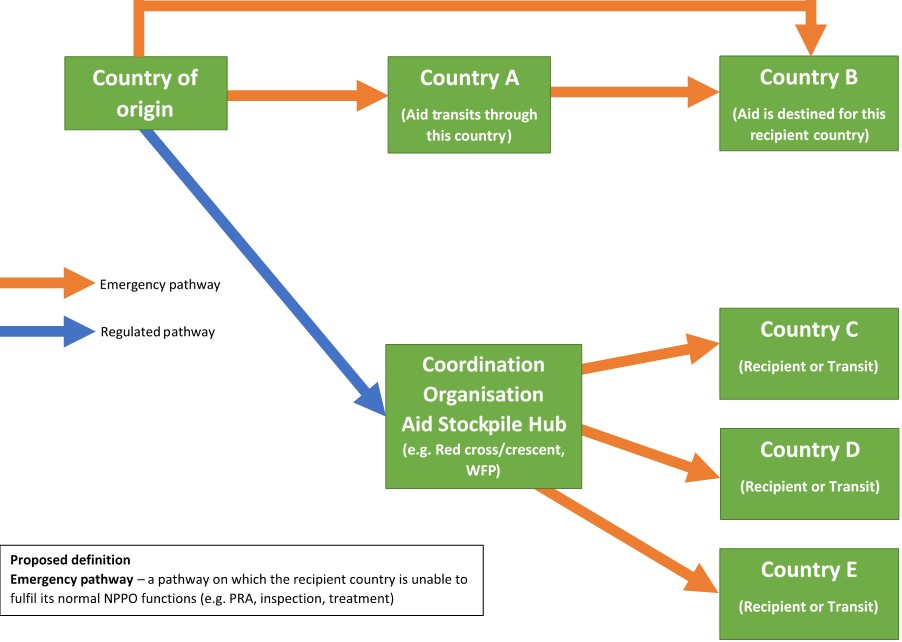 Assessment of coverage of current ISPMs across the emergency pathway concept	It is understood that various ISPMs apply directly or specifically to regulated pathways. 
Crucially, “emergency pathways” have gaps through the reduction (sometimes to the extent of inability) of affected countries and contracting parties to implement a number of fundamental ISPMs, during the time of crisis, for example:ISPM 11: Pest risk analysis for quarantine pests In some cases, like where relevant commodities have not undergone PRA.ISPM 12: Phytosanitary certificatesIf the destination country is not known or PRA has not been done, certification is problematic.ISPM 20: Guidelines for a phytosanitary import regulatory systemThe importing and exporting countries are not able to fully implement the requirements of this standard under “emergency pathway” conditions.From an importing perspective, this includes potential inability to undertake activities including: Compliance proceduresInspection, sampling and testingTreatment or emergency action From an exporting perspective, the import conditions of the initial hub country may be known, but not the final destination, nor the timeframe of storage and transit routes (due to the inherent unpredictable nature of crisis events) ISPM 25 may also have more prominence in the movement of aid and emergency pathway give the “Hub” locations (post, pre-border or within a transit country’s territory) by international aid organisations.Participant roleName, mailing address, telephoneCPM Bureau representative Gabrielle Vivian-SmithAustralian Chief Plant Protection OfficerDepartment of Agriculture, Fisheries and ForestryStandards Committee (SC) representative - (currently SC Chairperson)Vice-Chairperson of the Focus GroupMs Sophie Alexia PETERSON Director, Pacific Engagement and International Plant Health | Australian Chief Plant Protection Office  Department of Agriculture, Water and the Environment Implementation and Capacity Development Committee (IC) representativeMr Lucien KOUAMÉ KONAN Inspecteur Direction de la Protection des Végétaux, du Contrôle et de la Qualité Ministère de l'Agriculture Regional Plant Protection Organization (RPPO) representative Mr Visoni TIMOTE 
Executive Secretary of the Pacific Plant Protection Organisation (PPPO) Pacific Community (SPC) Pacific Community, 
Land Resources Division, Private Mail Bag Suva, Fiji  Member (R) - SAMOAMs Olive Juliet Jay To-AlesanaPrincipal Quarantine Officer Member (D and R) - KENYAMr Thomas Kimeli KosiomPrincipal Plant Health Inspector, Agricultural RegulatorMember (R) – VANUATUChairperson of the Focus Group Ms Leisongi MansesPlant Health OfficerMember (D) - FRANCEMr Julian Andres Rodriguez QuirozNational import phytosanitary control expertMember (D) - CANADAMs Tanya StaffenSenior Policy AnalystMember (R) - VANUATUMr Lindon McEnroe TariSenior Compliance Officer Member (R) - SYRIAMr Ramez Ali DarwisHHead of the Plant Quarantine Center (Jdayda Yabos land border)Member (R) – COMMONWEALTH OF DOMINICAMr Nelson LAVILLEAssociate professor(Specialist in Sustainable Production Systems)Observer/Invited experts – World Food Program (WFP)Ms Virginia SIEBENROKChief Food Safety and Quality OfficerWFP - Food Safety and Quality Supply Chain Division  Observer/Invited experts – World Food Program (WFP)Ms Stephanie HEARDLoss Prevention OfficerWFP – Operational Risk Mitigation Service Observer – FAO Plant Protection and Production Division Mr Shawn McGuireSeed Security OfficerPlant Production and Protection Division (NSP) of FAO IPPC SecretariatCoordinatorMs Adriana G. MOREIRAStandards Officer (Programme Specialist) / Deputy Lead of the Standard Setting UnitIPPC Secretariat supportMr Lorenzo MONTEROSAIPPC Standard Setting internThis is not an official part of the specification and it will be modified by the IPPC Secretariat after approvalThis is not an official part of the specification and it will be modified by the IPPC Secretariat after approvalDate of this document2023-09-13Document categoryDraft specification for ISPMCurrent document stageTo CPM Bureau (SPG and CPM-18)Major stages2021-06 topic submitted during IPPC call for topics2023-02 revised by the CPM focus group on the safe provision of food and other humanitarian aid2023-04Stewards history-NotesDraft(to be edited)